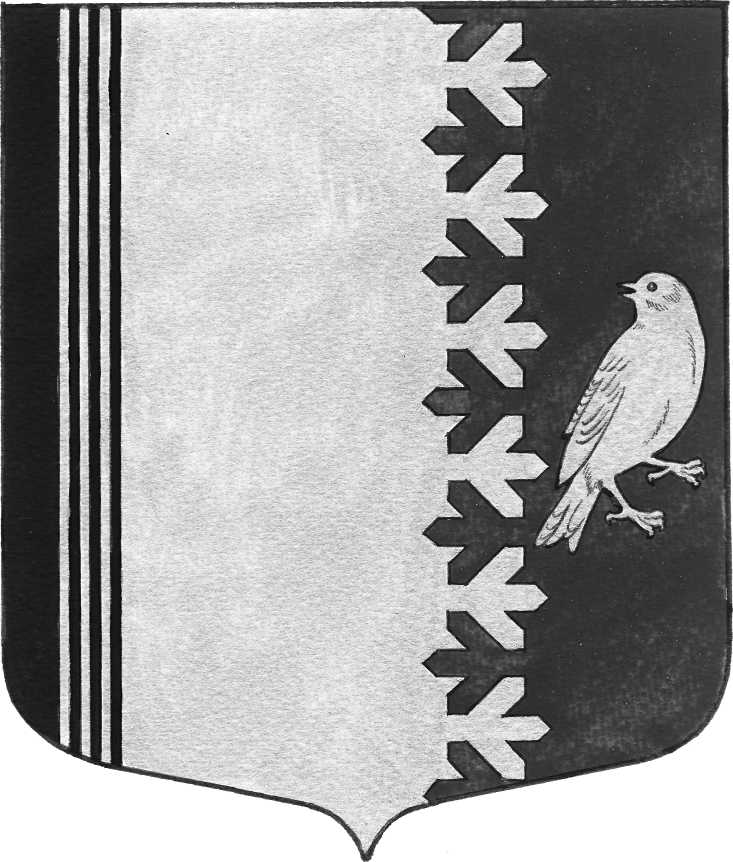 АДМИНИСТРАЦИЯ МУНИЦИПАЛЬНОГО ОБРАЗОВАНИЯ ШУМСКОЕ  СЕЛЬСКОЕ  ПОСЕЛЕНИЕ КИРОВСКИЙ МУНИЦИПАЛЬНЫЙ РАЙОН ЛЕНИНГРАДСКОЙ ОБЛАСТИП О С Т А Н О В Л Е Н И Еот 02 августа  2017 года № 158«Об утверждении состава комиссии по предупреждению и ликвидации чрезвычайных ситуаций и обеспечению пожарной безопасности органа местного самоуправления Шумского сельского поселения Кировского муниципального района Ленинградской области»В связи с кадровыми изменениями в штатном расписании администрации муниципального образования Шумское сельское поселения Кировского муниципального района Ленинградской области:1. Утвердить состав комиссии по предупреждению и ликвидации чрезвычайных ситуаций и обеспечению пожарной безопасности и состав оперативной группы по предупреждению и ликвидации  чрезвычайных ситуаций и обеспечению пожарной безопасности органа местного самоуправления Шумского сельского поселения Кировского муниципального района Ленинградской области согласно приложению №1, №2.2. Признать утратившим силу постановление администрации муниципального образования Шумское сельское поселения Кировского муниципального района Ленинградской области № 226 от 30 декабря 2016 года «Об утверждении состава комиссии по предупреждению и ликвидации чрезвычайных ситуаций и обеспечению пожарной безопасности органа местного самоуправления Шумского сельского поселения Кировского муниципального района Ленинградской области»3. Настоящее постановление вступает в силу со дня его подписания.4. Разместить настоящее постановление на официальном сайте муниципального образования Шумское сельское поселение Кировского муниципального района Ленинградской области.5. Контроль за выполнением настоящего постановления оставляю за собой.И.о. главы администрации                                                                         В.В. Иванова       Разослано: дело, прокуратура, КМРПриложение № 1 к постановлению администрации  МО Шумское сельское поселениеКировского муниципального района Ленинградской области от «02» августа 2017 г. № 158СОСТАВкомиссии по предупреждению и ликвидации чрезвычайных ситуаций и обеспечению пожарной безопасности Шумского сельского поселения Кировского  муниципального района Ленинградской  областиПредседатель  комиссии:Ульянов Владимир Леонидович – глава администрации.Заместители председателя комиссии:Дудик Василий Иванович – специалист администрации, уполномоченный на решение задач ГО ЧС.Секретарь комиссии:Иванова Василина Викторовна – ведущий специалист администрации Члены комиссии:Ибрагимов Махмуд Султанович – депутат совета депутатов МО Шумское сельское поселение.Лягин Роман Валерьевич -  директор МУП «Северное Сияние».Трошкина Лариса Сергеевна  – директор МУК СКДЦ «Шум».Черноглазов Валентин Эдуардович  – директор ЗАО «Мгинская ПМК-17».Калинова Светлана Александровна - директор МОУ Шумская общеобразовательная школа.Иванов Сергей Владимирович – директор МУП «Благоустройство».Приложение № 2к постановлению администрации  МО Шумское сельское поселениеКировского муниципального района Ленинградской области от «02» августа 2017 г. № 158СОСТАВоперативной группы по предупреждению и ликвидации  чрезвычайных ситуаций и обеспечению пожарной безопасности Шумского сельского поселения Кировского муниципального района Ленинградской  областиУльянов Владимир Леонидович - начальник  отдела ГО ЧС администрации Шумского  сельского поселения. Лягин Роман Валерьевич - уполномоченный экологического фонда Шумского сельского поселения.Приложение № 3 к постановлению администрации  МО Шумское сельское поселениеКировского муниципального района Ленинградской области от «02» августа 2017 г. № 158ПОЛОЖЕНИЕо поселенческой комиссии по предупреждению и ликвидации чрезвычайных ситуаций и обеспечению пожарной безопасности1. Общие положенияКомиссия по предупреждению и ликвидации чрезвычайных ситуаций и обеспечению пожарной безопасности (далее именуется - Комиссия) является координационным органом муниципального звена территориальной подсистемы единой государственной системы предупреждения и ликвидации чрезвычайных ситуаций Ленинградской области на территории сельского поселения (далее – ТП РСЧС) в выполнении мероприятий по снижению риска, смягчению и ликвидации последствий чрезвычайных ситуаций и обеспечению пожарной безопасности.Комиссия осуществляет свою деятельность под руководством Главы администрации  а, руководствуясь настоящим Положением.Комиссия осуществляет свою деятельность во взаимодействии с территориальными органами федеральных органов исполнительной власти, органами исполнительной власти области и местного самоуправления, заинтересованными организациями и общественными объединениями.1.4. Положение о Комиссии, ее составе и составе оперативной группы утверждаются постановлением Главы администрации  сельского поселения.2. Основные задачи и функции Комиссии2.1. Основными задачами Комиссии являются:разработка предложений по реализации единой государственной политики в области предупреждения и ликвидации чрезвычайных ситуаций и обеспечения пожарной безопасности;координация деятельности органов управления и сил муниципального звена  ТП РСЧС;обеспечение  согласованности  действий  органов местного самоуправления  и организаций  при решении задач  в области  предупреждения и ликвидации  чрезвычайных ситуаций и обеспечения  пожарной безопасности, а также восстановления и строительства жилых домов, объектов жилищно-коммунального хозяйства, социальной сферы, производственной  и инженерной инфраструктуры, поврежденных  и разрушенных  в результате чрезвычайных ситуаций;рассмотрение вопросов  о привлечении сил и средств гражданской обороны к организации и проведению мероприятий по предотвращению и ликвидации чрезвычайных ситуаций в порядке, установленном федеральным законодательством.2.2. Комиссия в соответствии с возложенными на нее задачами выполняет следующие функции:рассматривает в пределах своей компетенции вопросы в области предупреждения и ликвидации чрезвычайных ситуаций и обеспечения пожарной безопасности и вносит в установленном порядке соответствующие предложения Главе администрации  сельского поселения;разрабатывает предложения по совершенствованию правовых актов сельского поселения, иных нормативных документов в области предупреждения и ликвидации чрезвычайных ситуаций и обеспечения пожарной безопасности;рассматривает прогнозы чрезвычайных ситуаций, организует прогнозирование чрезвычайных ситуаций на территории сельского поселения, организует разработку и реализацию мер, направленных на предупреждение и ликвидацию чрезвычайных ситуаций, обеспечение пожарной безопасности;разрабатывает предложения по развитию и обеспечению функционирования муниципального звена ТП РСЧС;разрабатывает предложения по ликвидации чрезвычайных ситуаций на территории сельского поселения и проведению операций чрезвычайного гуманитарного реагирования;организует работу по подготовке предложений и аналитических материалов для Главы администрации сельского поселения по вопросам защиты населения и территории от чрезвычайных ситуаций и обеспечения пожарной безопасности и безопасности людей  на вводных объектах.3. Права Комиссии3.1.Комиссия в пределах своей компетенции имеет право:запрашивать у администрации сельского поселения, организаций и общественных объединений необходимые материалы и информацию;заслушивать на своих заседаниях представителей администрации сельского поселения, организаций и общественных объединений;привлекать для участия в своей работе представителей администрации сельского поселения, организаций и общественных объединений по согласованию с их руководителями;привлекать  в установленном порядке при угрозе возникновения ЧС силы и средства, транспорт, материально-технические средства, независимо от их ведомственной  принадлежности, для выполнения  работ по предупреждению и ликвидации чрезвычайных ситуаций  и обеспечению пожарной безопасности;создавать рабочие группы из числа членов Комиссии,  специалистов администрации сельского поселения и администраций муниципальных образований, заинтересованных организаций и общественных объединений, по согласованию с их руководителями, по направлениям деятельности Комиссии  и определять полномочия и порядок работы этих групп.4. Организация деятельности Комиссии4.1. Комиссию возглавляет Заместитель Главы администрации сельского поселения по промышленности, строительству, ЖКХ, архитектуре и охране окружающей среды, который руководит деятельностью Комиссии и несет ответственность за выполнение возложенных на нее задач.4.2. Работа Комиссии организуется по годовым планам.Заседания Комиссии проводятся по мере необходимости, но не реже одного раза в квартал.Для оперативного и безотлагательного решения отдельных вопросов Комиссия может проводить внеочередные заседания.Информация о внеочередном  заседании доводится до сведения ее членов секретарем Комиссии.                                                                                                             4.3.	Заседание  Комиссии считается правомочным, если на нем присутствует более половины членов Комиссии.Члены Комиссии обладают равными правами при обсуждении рассматриваемых на заседаниях вопросов, участвуют в работе Комиссии непосредственно без права замены, в случае отсутствия председателя Комиссии его замещает один из двух его заместителей.4.4. Решения Комиссии принимаются на ее заседаниях открытым голосованием простым большинством голосов присутствующих членов Комиссии.Решения Комиссии оформляются в виде протоколов, которые подписываются председателем Комиссии или его заместителем.Решения Комиссии доводятся до исполнителей выписками из протоколов заседаний Комиссии.Решения Комиссии, принимаемые в соответствии с ее компетенцией, являются обязательными для администрации сельского поселения, организаций и предприятий.